Reportadopted by the CouncilDisclaimer:  this document does not represent UPOV policies or guidanceOpening of the session 	The Council of the International Union for the Protection of New Varieties of Plants (UPOV) held its thirty-fifth extraordinary session in Geneva on March 23, 2023, chaired by Mr. Yehan Cui (China), President of the Council.	The list of participants is reproduced in Annex I to this report.	The session was opened by the President, who welcomed the participants.Adoption of the agenda	The Council adopted the draft agenda, as presented in document C(Extr.)/35/1.Appointment of the new Vice Secretary-General	The Council considered documents C(Extr.)/35/2 and C(Extr.)/35/2 Add.	The Council decided the following:	(a)	the appointment of Ms. Yolanda HUERTA CASADO (Spain) as the new Vice Secretary-General of UPOV;	(b)	the promotion of Mr. Leontino REZENDE TAVEIRA (Brazil) to a newly created position of Director of Global Development and Technical Affairs at the D1 level;	(c)	the appointment of Mr. Martin Ake EKVAD (Sweden) as Director of Legal Affairs on the D1 level post vacated through the appointment under (a) above;	(d)	to appoint the new Vice Secretary-General of UPOV at the Assistant Secretary-General (ASG) level of the United Nations common system; and	(e)	to contract the new Vice Secretary-General for the period from October 15, 2023 to October 14, 2025, and towards the end of that period to decide whether to renew the contract, and if so for how long.	Noting that the Office of the Union provides services of a highly specialized nature and its headcount is extremely small, the proposal would ensure the requisite business continuity and the retention of vital institutional and technical knowledge.	In this context, with respect to the proposal under paragraph 6(b) above, it is recalled that the responsibilities for Director of Global Development and Technical Affairs will include the expansion of the portfolio previously performed by Mr. Rezende Taveira to encompass the development and expansion of the UPOV system internationally, a key senior post that will demand the selection of an appropriately specialized candidate.	With respect to the proposal under paragraph 6(c) above, it is recalled that the position of Legal Counsel will be vacated with the appointment of Ms. Huerta Casado as Vice Secretary-General.  Mr. Ekvad is uniquely placed to immediately assume those vacated functions, given his specialized knowledge and experience in the domain of plant variety protection.  The position of Director of Legal Affairs for an Office concerned with the highly specialized subject matter related to plant variety protection and responsible for guidance on the UPOV Convention is a key senior post that demands the selection of an appropriately specialized candidate. 	The fact that all three candidates reached the final stage of the selection process was a reflection of their caliber, and that their competence, skills and expertise are of the highest standards.  It is essential that the totality of their expertise be retained, justifying this exceptional proposal in light of the unique circumstances.	Pursuant to Article 7(2) of the WIPO/UPOV Agreement of 1982, the Vice Secretary-General will implement subparagraphs (b) and (c) of the proposal outlined in paragraph 6 above, as an exceptional measure, following the requisite prior consultation with the President of the Council.	With the aim of achieving consensus within UPOV, the Council adopted the proposal as set out in paragraph 6 above.  The persons concerned will be informed of the decision as soon as possible after the thirty-fifth extraordinary session of the Council and will, at that time, be informed that their contracts would start on October 15, 2023.Press release	The Council approved the press release, as contained in document C(Extr.)/35/3.	This report was adopted by the Council at the close of its session, on March 23, 2023.[Annex follows]LISTE DES PARTICIPANTS / LIST OF PARTICIPANTS / 
TEILNEHMERLISTE / LISTA DE PARTICIPANTES(dans l’ordre alphabétique des noms français des membres /
in the alphabetical order of the French names of the Members /
in alphabetischer Reihenfolge der französischen Namen der Mitglieder /
por orden alfabético de los nombres en francés de los miembros)I. MEMBRES / MEMBERS / VERBANDSMITGLIEDER / MIEMBROSALBANIE / ALBANIA / ALBANIEN / ALBANIALuiza SALLAKU (Ms.), Director, Ministry of Agriculture and Rural Development, Tirana 
(e-mail: Luiza.Sallaku@eshff.gov.al)Miranda DOKO (Ms.), Specialist, Ministry of Agriculture and Rural Development, Tirana 
(e-mail: miranda.doko@eshff.gov.al)Artan FIDA (Mr.), First Secretary, Permanent Mission, Geneva 
(e-mail: artan.fida@mfa.gov.al)ALLEMAGNE / GERMANY / DEUTSCHLAND / ALEMANIAElmar PFÜLB (Mr.), President, Federal Plant Variety Office, Bundessortenamt, Hannover 
(e-mail: postfach.praesident@bundessortenamt.de)ARGENTINE / ARGENTINA / ARGENTINIEN / ARGENTINAMaría Laura VILLAMAYOR (Sra.), Coordinadora de Relaciones Institucionales, Instituto Nacional de Semillas (INASE), Secretaría de Agricultura, Ganadería, Pesca y Alimentación, Buenos Aires 
(e-mail: mlvillamayor@inase.gob.ar)Cecilia Mónica RISOLO (Ms.), Counsellor, Permanent Mission, Geneva 
(e-mail: argentina@missionarg.ch)Betina Carla FABBIETTI (Ms.), Secretary, Permanent Mission, Geneva 
(e-mail: betina.fabbietti@missionarg.ch) AUSTRALIE / AUSTRALIA / AUSTRALIEN / AUSTRALIAIsabel Louise WARD (Ms.), Assistant Director, Plant Breeder's Rights, IP Australia, Woden
(e-mail: Isabel.Ward@ipaustralia.gov.au)Oscar Samuel GROSSER-KENNEDY (Mr.), Second Secretary, Permanent Mission, Geneva 
(e-mail: Oscar.Grosser-Kennedy@dfat.gov.au)AUTRICHE / AUSTRIA / ÖSTERREICH / AUSTRIAMaximilian POCK (Mr.), Policy Officer - Plant Health, Seed and Varieties, Abteilung II/5, Pflanzliche Produkte, Bundesministerium für Landwirtschaft, Regionen und Tourismus, Vienna 
(e-mail: maximilian.pock@bmlrt.gv.at)Birgit GULZ-KUSCHER (Ms.), Legal Advisor for Seed Law and Plant Variety Protection Law, Federal, Federal Ministry for Agriculture, Forestry, Regions and Water Management, Vienna 
(e-mail: birgit.gulz-kuscher@bmlrt.gv.at)AZERBAIJAN / AZERBAÏDJAN / ASERBAIDSCHAN / AZERBAIYÁNGalib ISRAFILOV (H.E. Mr.), Ambassador, Permanent Representative, Permanent Mission, Geneva
(e-mail: geneva@mission.mfa.gov.az)Seymur MARDALIYEV (Mr.), Deputy Permanent Representative, Permanent Mission, Geneva
(e-mail: geneva@mission.mfa.gov.az)Narmin HUSEYNOVA (Ms.), Third Secretary, Permanent Mission, Geneva
(e-mail: Narmin_Huseynova@mfa.gov.az)BÉLARUS / BELARUS / BELARUS / BELARÚSLarysa BELSKAYA (H.E. Ms.), Ambassador, Permanent Representative, Permanent Mission, Geneva
(e-mail: belarus.geneva@mfa.gov.by) Anna KLIUT (Ms.), Counsellor, Permanent Mission, Geneva 
(e-mail: belarus.geneva@mfa.gov.by) Aleksandr PYTALEV (Mr.), Counsellor, Permanent Mission, Geneva 
(e-mail: belarus.geneva@mfa.gov.by)BELGIQUE / BELGIUM / BELGIEN / BÉLGICAShannah BOENS (Ms.), Attaché, FOD Economie, KMO, Middenstand en Energie, Algemene Directie Economische Reglementering, Dienst voor de Intellectuele Eigendom, Bruxelles 
(e-mail: shannah.boens@economie.fgov.be)BOLIVIE (ÉTAT PLURINATIONAL DE) / BOLIVIA (PLURINATIONAL STATE OF) / 
BOLIVIEN (PLURINATIONALER STAAT) / BOLIVIA (ESTADO PLURINACIONAL DE)Maira MACDONAL ALVAREZ (H.E. Ms.), Ambassador, Permanent Representative, Permanent Mission, Geneva 
(e-mail: contact@mission-bolivia.ch)Inés CARRASCO ALURRALDE (Ms.), Minister – Counsellor, Permanent Mission, Geneva 
(e-mail: contact@mission-bolivia.ch)BOSNIE-HERZÉGOVINE / BOSNIA AND HERZEGOVINA / BOSNIEN UND HERZEGOWINA / 
BOSNIA Y HERZEGOVINANijaz CARDAKLIJA (Mr.), Minister-counsellor, Deputy Permanent Representative, Permanent Mission, Geneva 
(e-mail: Nijaz.Cardaklija@mvp.gov.ba)BRÉSIL / BRAZIL / BRASILIEN / BRASILBraz BARACUHY (Mr.), Chargé d'Affaires a.i., Deputy Permanent Representative, Permanent Mission, Geneva
(e-mail: delbrasomc@itamaraty.gov.br) João Ernesto CHRISTÓFOLO (Mr.), Counsellor, Permanent Mission, Geneva 
(e-mail: joao.christofolo@itamaraty.gov.br) Maximiliano DA CUNHA HENRIQUES ARIENZO (Mr.), Counsellor, Permanent Mission, Geneva 
(e-mail: maximiliano.arienzo@itamaraty.gov.br)BULGARIE / BULGARIA / BULGARIEN / BULGARIAYuri STERK (H.E. Mr.), Ambassador, Permanent Representative, Permanent Mission, Geneva 
(e-mail: yuri.sterk@mfa.bg)Veronika ORBETSOVA (Ms.), Second Secretary, Permanent Mission, Geneva 
(e-mail: veronika.orbetsova@mfa.bg) Lyutskan PETROV (Mr.), Counsellor, Permanent Mission, Geneva 
(e-mail: lpetrov@mfa.bg) CANADA / CANADA / KANADA / CANADÁAnthony PARKER (Mr.), Commissioner, Plant Breeders' Rights Office, Canadian Food Inspection Agency (CFIA), Ottawa
(e-mail: anthony.parker@inspection.gc.ca)Nicolas LESIEUR (Mr.), First Secretary, Permanent Mission, Geneva 
(e-mail: Nicolas.Lesieur@international.gc.ca)CHILI / CHILE / CHILE / CHILESofía BOZA (H.E. Ms.), Ambassador, Permanent Representative, Permanent Mission, Geneva 
(e-mail: misionomc@minrel.gob.cl) Pablo LATORRE (Mr.), First Secretary, Permanent Mission, Geneva 
(e-mail: platorre@subrei.gob.cl)CHINE / CHINA / CHINA / CHINAYehan CUI (Mr.), Chief Agronomist, Development Center of Science and Technology (DCST), Ministry of Agriculture and Rural Affairs (MARA), Beijing 
(e-mail: cuiyehan@agri.gov.cn) Chao DENG (Mr.), Deputy Division Director, Division of DUS Tests, Development Center of Science and Technology (DCST), Ministry of Agriculture and Rural Affairs (MARA), Beijing 
(e-mail: dengchaowin@sina.com) Boxuan WU (Mr.), Program Administrator, International Cooperation Department, China National Intellectual Property Administration (CNIPA), Beijing 
(e-mail: wuboxuan@cnipa.gov.cn)Zhilun YANG (Mr.), Minister-Counsellor, Permanent Mission, Geneva 
(e-mail: luckpatrick@126.com)Yanjie SHEN (Mr.), Counsellor, Permanent Mission, Geneva 
(e-mail: shenyanj@hotmail.com)Xiang HE (Mr.), Third Secretary, Permanent Mission, Geneva 
(e-mail: hexiang0818@163.com)Yingjie XU (Ms.), Third Secretary, Permanent Mission, Geneva 
(e-mail: Sd-xyj@163.com)COLOMBIE / COLOMBIA / KOLUMBIEN / COLOMBIAOlga Lucía LOZANO FERRO (Sra.), Ministra Consejera, Misión Permanente, Ginebra 
(e-mail: olga.lozanof@cancilleria.gov.co)COSTA RICA / COSTA RICA / COSTA RICAShara DUNCAN VILLALOBOS (H.E. Ms.), Ambassador, Deputy Permanent Representative, Permanent Mission, Geneva 
(e-mail: miscr-onug@rree.go.cr) Paula PERAZA AGUILAR (Ms.), Minister Counsellor, Permanent Mission, Geneva 
(e-mail: pperaza@rree.go.cr)CROATIE / CROATIA / KROATIEN / CROACIAZeljka CEGUR (Ms.), Head of Department, Department for Plant Reproductive Material, Directorate-General for Agricultural Land, Plant Production and Market, Zagreb 
(e-mail: zeljka.cegur@mps.hr) Ivana DUGALIĆ (Ms.), General Manager Advisor for Plant Production, Institute for Seed and Seedlings, Croatian Agency for Agriculture and Food, Osijek 
(e-mail: ivana.dugalic@hapih.hr)DANEMARK / DENMARK / DÄNEMARK / DINAMARCAKristine Bech KLINDT (Ms.), Chief Legal Consultant, Plants & Biosecurity, The Danish Agricultural Agency, Copenhagen 
(e-mail: planter&biosikkerhed@lbst.dk)ÉGYPTE / EGYPT / ÄGYPTEN / EGIPTOMohamed Adel HASSANIN (Mr.), First Secretary, Permanent Mission, GenevaÉQUATEUR / ECUADOR / ECUADOR / ECUADORJosé VALENCIA (H.E. Mr.), Ambassador, Permanent Representative, Permanent Mission, Geneva 
(e-mail: omcginebra@cancilleria.gob.ec)Ligia UTITIAJ ANKUASH (Sra.), Tercer Secretaria, Misión Permanente, Ginebra 
(e-mail: lutitiaj@cancilleria.gob.ec) ESPAGNE / SPAIN / SPANIEN / ESPAÑAJosé Antonio SOBRINO MATÉ (Sr.), Subdirector General de Medios de Producción Agrícolas, Oficina Española de Variedades Vegetales (MPA y OEVV), DG Producciones y Mercados Agrarios, Ministerio de Agricultura y Pesca, Alimentación (MAPA), Madrid 
(e-mail: jasobrino@mapa.es)Nuria URQUÍA FERNÁNDEZ (Sra.), Jefe de Área de Registro de Variedades, Oficina Española de Variedades Vegetales (MPA y OEVV), Ministerio de Agricultura, Pesca y Alimentación (MAPA), Madrid 
(e-mail: nurquia@mapa.es)Javier SIERRA ANDRÉS (Mr.), Counsellor, Permanent Mission, Geneva 
(e-mail: jsierraa@mapa.es)ESTONIE / ESTONIA / ESTLAND / ESTONIALaima PUUR (Ms.), Counsellor, Organic Farming and Seed Department, Estonian Agricultural and Food Board, Viljandi 
(e-mail: laima.puur@pta.agri.ee)Jaana PIILPÄRK (Ms.), Third Secretary, Permanent Mission, Geneva 
(e-mail: Jaana.Piilpark@mfa.ee)ÉTATS-UNIS D'AMÉRIQUE / UNITED STATES OF AMERICA / VEREINIGTE STAATEN VON AMERIKA / 
ESTADOS UNIDOS DE AMÉRICAKitisri SUKHAPINDA (Ms.), Patent Attorney, Office of Policy and International Affairs (OPIA), United States Patent and Trademark Office (USPTO), Department of Commerce, Alexandria 
(e-mail: kitisri.sukhapinda@uspto.gov)Nyeemah GRAZIER (Ms.), Patent Attorney, Office of Policy and International Affairs (OPIA), U.S. Department of Commerce, Alexandria 
(e-mail: nyeemah.grazier@uspto.gov)Christian HANNON (Mr.), Patent Attorney, Office of Policy and International Affairs (OPIA), U.S. Patent and Trademark Office (USPTO), Alexandria
(e-mail: christian.hannon@uspto.gov)Chelsea COWAN (Ms.), Management Reform Analyst, Office of Management Policy and Resources, Bureau of International Organization Affairs, Department of State, Washington D.C.Yasmine Nicole FULENA (Ms.), Intellectual Property Adviser, Permanent Mission, Geneva 
(e-mail: fulenayn@state.gov)Marina LAMM (Ms.), Intellectual Property Attaché, Permanent Mission, Geneva
(e-mail: LammM@state.gov)Helene LIWINSKI (Ms.), Intellectual Property Attaché, Permanent Mission, GenevaHollie MANCE (Ms.), Financial Analyst, Office of Management Policy and Resources, Bureau of International Organization Affairs, Department of State, Washington D.C.FÉDÉRATION DE RUSSIE / RUSSIAN FEDERATION / RUSSISCHE FÖDERATION / 
FEDERACIÓN DE RUSIAOlga PANTELEEVA (Ms.), Agricultural Counsellor, Embassy of the Russian Federation, Bern 
(e-mail: o.panteleyeva@mcx.gov.ru)Anastasiia TOROPOVA (Ms.), Third secretary, Permanent Mission, Geneva
(e-mail: toropovaaa1@yandex.ru)FINLANDE / FINLAND / FINNLAND / FINLANDIATarja Päivikki HIETARANTA (Ms.), Senior Specialist, Plant Variety Registration, Finnish Food Authority, Loimaa 
(e-mail: tarja.hietaranta@ruokavirasto.fi)FRANCE / France / FRANKREICH / FRANCIAMariem OMRANI (Mme), Chargée de mission semences, Bureau des semences et de la protection intégrée des cultures, Sous-direction de la qualité, de la santé et de la protection des végétaux, Ministère de l'Agriculture et de l'Alimentation, Paris 
(e-mail: mariem.omrani@agriculture.gouv.fr)GÉORGIE / GEORGIA / GEORGIEN / GEORGIANino BALAVADZE (Ms.), First Secretary, Permanent Mission, Geneva 
(e-mail: geomission.geneva@mfa.gov.ge)GHANA / GHANA / GHANA / GHANAEmmanuel ANTWI (H.E. Mr.), Ambassador/ Permanent Representative, Permanent Mission, GenevaGrace Ama ISSAHAQUE (Ms.), Chief State Attorney, Industrial Property Office, Accra 
(e-mail: graceissahaque@hotmail.com)Akosua OKYERE-BADOO (Ms.), Deputy Permanent Representative, Permanent Mission, GenevaHONGRIE / HUNGARY / UNGARN / HUNGRÍADóra GYETVAINÉ VIRÁG (Ms.), Vice-President for Industrial Property Administration, Hungarian Intellectual Property Office (HIPO), Budapest 
(e-mail: dora.virag@hipo.gov.hu)Katalin MIKLÓ (Ms.), Head, Patent Department, Hungarian Intellectual Property Office, Budapest 
(e-mail: katalin.miklo@hipo.gov.hu)IRLANDE / IRELAND / IRLAND / IRLANDAElizabeth HYLAND (Ms.), Deputy Controller, Office of the Controller of Plant Breeders Rights, Department of Agriculture, Food and the Marine, Leixlip 
(e-mail: Elizabeth.Hyland@agriculture.gov.ie)ISLANDE / ICELAND / ISLAND / ISLANDIAÓlöf Hrefna KRISTJÁNSDÓTTIR (H.E. Ms.), Minister - Counsellor, Deputy Permanent Representative, Permanent Mission, Geneva 
(e-mail: icedel.genf@utn.stjr.is)Sveinn Kjartan EINARSSON (Mr.), Counsellor, Permanent Mission, Geneva 
(e-mail: icedel.genf@utn.stjr.is) Ragnheidur KOLSÖE (Ms.), Counsellor, Permanent Mission, Geneva 
(e-mail: icedel.genf@utn.stjr.is) Páll MAGNÚSSON (Mr.), Counsellor, Permanent Mission, Geneva 
(e-mail: icedel.genf@utn.stjr.is) ISRAËL / ISRAEL / ISRAEL / ISRAELMoran HACOHEN-YAVIN (Ms.), Registrar, Plant Breeder's Rights Council, Ministry of Agriculture and Rural Development, Beit-Dagan 
(e-mail: morany@moag.gov.il)Nitzan ARNY (Ms.), Counsellor, Permanent Mission, Geneva 
(e-mail: project-coordinator@Geneva.mfa.gov.il)Marco PANGALLO (Mr.), Adviser, Permanent Mission, Geneva 
(e-mail: project-coordinator@Geneva.mfa.gov.il)ITALIE / ITALY / ITALIEN / ITALIALaura CALLIGARO (Ms.), Counsellor, Permanent Mission, Geneva 
(e-mail: rappoi.ginevra@esteri.it)Federico AGOSTINELLI (Mr.), Intern, Permanent Mission, Geneva 
(e-mail: rappoi.ginevra@esteri.it) JAPON / JAPAN / JAPAN / JAPÓNShuichi MATSUMOTO (Mr.), Director, Intellectual Property Division, Export and International Affairs Bureau, Ministry of Agriculture, Forestry and Fisheries (MAFF), Tokyo 
(e-mail: shuichi_matsumoto040@maff.go.jp)Minori HAGIWARA (Ms.), Director for International Affairs on Plant Variety Protection, Plant Variety Protection Office, Intellectual Property Division Export and International Affairs Bureau, Ministry of Agriculture, Forestry and Fisheries (MAFF), Tokyo
(e-mail: minori_hagiwara110@maff.go.jp)Hiroshi AKAI (Mr.), First Secretary, Permanent Mission, Geneva
(e-mail: hiroshi.akai@mofa.go.jp)JORDANIE / JORDAN / JORDANIEN / JORDANIAMohammad AL AQEEL (Mr.), First Secretary, Permanent Mission, Geneva 
(e-mail: mohammad.alaqeel@jordanmission.ch) Ghadeer ELFAYEZ (Ms.), Advisor, Permanent Mission, Geneva 
(e-mail: info@jordanmission.ch)KENYA / Kenya / KENIA / KENYATheophilus M. MUTUI (Mr.), Managing Director, Kenya Plant Health Inspectorate Service (KEPHIS), Nairobi 
(e-mail: tmutui@kephis.org)Kirghizistan / Kyrgyzstan / Kirgisistan / KirguistánMaratbek MOLDALIEV (Mr.), First Secretary, Permanent Mission, Geneva 
(e-mail: kyrgyzmission@bluewin.ch)LETTONIE / LATVIA / LETTLAND / LETONIABahtijors HASANS (H.E. Mr.), Ambassador, Permanent Representative, Permanent Mission, Geneva 
(e-mail: bahtijors.hasans@mfa.gov.lv) Martins TETERIS (Mr.), First Secretary, Permanent Mission, Geneva 
(e-mail: martins.teteris@mfa.gov.lv)LITUANIE / LITHUANIA / LITAUEN / LITUANIADarius STANIULIS (H.E. Mr.), Ambassador, Permanent Representative, Permanent Mission, New York 
(e-mail: darius.staniulis@urm.lt)Arūnas JIEVALTAS (Mr.), Minister Plenipotentiary, Deputy Permanent Representative, Permanent Mission, Geneva 
(e-mail: arunas.jievaltas@urm-lt) Rasa ZUIKIENÉ (Ms.), Head, Plant Variety Division, State Plant Service under the Ministry of Agriculture, Vilnius 
(e-mail: rasa.zuikiene@vatzum.lt)MACÉDOINE DU NORD (LA) / NORTH MACEDONIA / NORDMAZEDONIEN / MACEDONIA DEL NORTETeuta AGAI-DEMJAHA (H.E. Ms.), Ambassador, Permanent Representative, Permanent Mission, Geneva
(e-mail: geneva@mfa.gov.mk) Burim BILALI (Mr.), Counsellor, Permanent Mission, Geneva 
(e-mail: Burim.Bilali@mfa.gov.mk) Aleksandar TRAJKOSKI (Mr.), Second Secretary, Permanent Mission, Geneva 
(e-mail: Aleksandar.Trajkoski@mfa.gov.mk)Maroc / Morocco / Marokko / MarruecosSaida BAJJA (Ms.), Counsellor, Permanent Mission, Geneva 
(e-mail: bajja@mission-maroc.ch)MEXIQUE / MEXICO / MEXIKO / MÉXICOFrancisca E. MÉNDEZ ESCOBAR (H.E. Ms.), Ambassador, Permanent Representative, Permanent Mission, Geneva 
(e-mail: mexicounoge@sre.gob.mx)Leobigildo CÓRDOVA TÉLLEZ (Sr.), Director, Servicio Nacional de Inspección y Certificación de Semillas (SNICS), Secretaria de Agricultura y Desarrollo Rural (Agricultura), Ciudad de México
(e-mail: leobigildo.cordova@agricultura.gob.mx)Maria del Pilar ESCOBAR BAUTISTA (Sra.), Consejera, Misión Permanente, Ginebra 
(e-mail: pescobar@sre.gob.mx)Montenegro / Montenegro / Montenegro / MontenegroSlavica MILACIC (H.E. Ms.), Permanent Representative, Permanent Mission, GenevaMaja SCHMIDT GUTZAT (Ms.), First Councellor, Permanent Mission, GenevaNICARAGUA / NICARAGUA / NICARAGUA / NICARAGUARosalía Concepción BOHÓRQUEZ PALACIOS (H.E. Ms.), Ambassador, Permanent Representative, Permanent Mission, Geneva 
(e-mail: embajada.ginebra@cancilleria.gob.ni) Claudia PEREZ LOPEZ (Ms.), Minister Counsellor, Permanent Mission, GenevaNORVÈGE / NORWAY / NORWEGEN / NORUEGAKjetil TYSDAL (Mr.), Counsellor, Permanent Mission, Geneva 
(e-mail: Kjetil.Tysdal@mfa.no)NOUVELLE-ZÉLANDE / NEW ZEALAND / NEUSEELAND / NUEVA ZELANDIAChristopher James BARNABY (Mr.), PVR Manager / Assistant Commissioner, Plant Variety Rights Office, Intellectual Property Office of New Zealand, Ministry of Business, Innovation and Employment, Christchurch 
(e-mail: Chris.Barnaby@pvr.govt.nz)OMAN / Oman / Oman / OmánIdris AL KHANJARI (H.E. Mr.), Ambassador, Permanent Representative, Permanent Mission, Geneva
(e-mail: oman_wto@bluewin.ch)ORGANISATION AFRICAINE DE LA PROPRIÉTÉ INTELLECTUELLE (OAPI) / 
AFRICAN INTELLECTUAL PROPERTY ORGANIZATION (OAPI) / 
AFRIKANISCHE ORGANISATION FÜR GEISTIGES EIGENTUM (OAPI) / 
ORGANIZACIÓN AFRICANA DE LA PROPIEDAD INTELECTUAL (OAPI)Vladimir Ludovic MEZUI ONO (M.), Examinateur des Brevets, chargé des obtentions végétales, Organisation africaine de la propriété intellectuelle (OAPI), Yaoundé
(e-mail: vladimir.mezui@oapi.int)Panama / Panama / panama / panamáAlfredo SUESCUM (H.E. Mr.), Embajador, Representante Permanente, Misión Permanente, Ginebra 
(e-mail: ambassador@panama-omc.ch)Johana MÉNDEZ (Ms.), Second Secretary, Permanent Mission, Geneva
(e-mail: jmendez@panama-omc.ch)Sally BARDAYAN RIVERA (Ms.), Counselor, Permanent Mission, Geneva
(e-mail: sbardayan@panama-omc.ch)PARAGUAY / PARAGUAY / PARAGUAY / PARAGUAYMarcelo SCAPPINI (H.E. Mr.), Ambassador, Permanent Representative, Permanent Mission, Geneva 
 (e-mail: info@misionparaguay.ch)Lorena PATIÑO (Sra.), Consejera, Representante Permanente Adjunta, Misión Permanente, Ginebra 
(e-mail: info@misionparaguay.ch) Ana ROLÓN (Ms.), Consejera, Misión Permanente, Ginebra 
(e-mail: info@misionparaguay.ch) Walter CHAMORRO MILTOS (Sr.), Segundo Secretario, Misión Permanente, Ginebra 
(e-mail: wchamorro@misionparaguay.ch) PAYS-BAS / NETHERLANDS / NIEDERLANDE / PAÍSES BAJOSMarien VALSTAR (Mr.), Senior Policy Officer, Seeds and Plant Propagation Material, DG Agro, Ministry of Agriculture, Nature and Food Quality, The Hague 
(e-mail: m.valstar@minlnv.nl)Kees Jan GROENEWOUD (Mr.), Secretary, Dutch Board for Plant Varieties (Raad voor Plantenrassen), Ministry of Agriculture, Nature Management and Fisheries, Roelofarendsveen 
(e-mail: c.j.a.groenewoud@raadvoorplantenrassen.nl)Bernadette REGEER (Ms.), Coordinating policy advisor, Phytosanitary Affairs and Propagating material, DG Agro & Nature, Ministry of Agriculture, Nature and Food Quality, Den Haag
(e-mail: b.regeer@minlnv.nl)Commerijn PLOMP (Ms.), First Secretary, Permanent Mission, Geneva 
(e-mail: gev@minbuza.nl)PÉROU / PERU / PERU / PERÚLuis CHUQUIHUARA CHIL (H.E. Mr.), Ambassador, Permanent Representative, Permanent Mission, Geneva 
(e-mail: misionperu@onuperuginebra.ch) Pedro BRAVO CARRANZA (Mr.), Minister, Deputy Permanent Representative, Permanent Mission, Geneva
(e-mail: misionperu@onuperuginebra.ch) Alison Anabella URQUIZO OLAZABAL (Ms.), Second Secretary, Permanent Mission, Geneva
(e-mail: aurquizo@onuperuginebra.ch)POLOGNE / POLAND / POLEN / POLONIAHenryk BUJAK (Mr.), Director General, Research Centre for Cultivar Testing (COBORU), Slupia Wielka 
(e-mail: h.bujak@coboru.gov.pl)Marcin BEHNKE (Mr.), Deputy Director General for Experimental Affairs, Research Centre for Cultivar Testing (COBORU), Slupia Wielka 
(e-mail: m.behnke@coboru.gov.pl)Marcin KRÓL (Mr.), Head, DUS Testing Department, Research Centre for Cultivar Testing (COBORU), Slupia Wielka 
(e-mail: M.Krol@coboru.gov.pl)PORTUGAL / PORTUGAL / PORTUGAL / PORTUGALMário MARTINS (Mr.), Deputy Permanent Representative, Permanent Mission, Geneva 
(e-mail: missaonuoi@mne.pt) Helga MATOS (Ms.), Counsellor, Permanent Mission, Geneva 
(e-mail: helga.matos@mne.pt)RÉPUBLIQUE DE MOLDOVA / REPUBLIC OF MOLDOVA / REPUBLIK MOLDAU / 
REPÚBLICA DE MOLDOVATatiana MOLCEAN (H.E. Ms.), Ambassador, Permanent Representative, Permanent Mission, Geneva
(e-mail: geneva@mfa.gov.md)Mihail MACHIDON (Mr.), Director, State Commission for Crops Variety Testing  (SCCVT), Chisinau 
(e-mail: info@cstsp.md)Cristina AVORNIC (Ms.), Counsellor, Deputy Permanent Representative, Permanent Mission, Geneva 
(e-mail: geneva@mfa.gov.md)RÉPUBLIQUE DOMINICAINE / DOMINICAN REPUBLIC / DOMINIKANISCHE REPUBLIK / 
REPÚBLICA DOMINICANAVirgilio ALCÁNTARA (H.E. Mr.), Ambassador, Permanent Representative, Permanent Mission, Geneva 
(e-mail: onug@mirex.gob.do) Ivonne Nicole JACOBO TRIGO (Ms.), Counsellor, Permanent Mission, Geneva 
(e-mail: ijacobo@mirex.gob.do)RÉPUBLIQUE TCHÈQUE / CZECH REPUBLIC / TSCHECHISCHE REPUBLIK / REPÚBLICA CHECAAndrea POVOLNÁ (Ms.), Head of DUS Department, National Plant Variety Office, Central Institute for Supervising and Testing in Agriculture (ÚKZÚZ), Brno 
(e-mail: andrea.povolna@ukzuz.cz)Marek POVOLNY (Mr.), Head of VCU Department, National Plant Variety Office, Central Institute for Supervising and Testing in Agriculture (UKZUZ), Brno 
(e-mail: marek.povolny@ukzuz.cz)Petr FIALA (Mr.), Third Secretary - WTO & WIPO Affairs, Permanent Mission, Geneva 
(e-mail: petr_fiala@mzv.cz)RÉPUBLIQUE-UNIE DE TANZANIE / UNITED REPUBLIC OF TANZANIA / 
VEREINIGTE REPUBLIK TANSANIA / REPÚBLICA UNIDA DE TANZANÍAPatrick NGWEDIAGI (Mr.), Director General, Tanzania Official Seed Certification Institute (TOSCI), Morogoro 
(e-mail: dg@tosci.go.tz)ROUMANIE / ROMANIA / RUMÄNIEN / RUMANIATeodor Dan ENESCU (Mr.), Counsellor, State Institute for Variety Testing and Registration (ISTIS), Bucarest
(e-mail: enescu_teodor@istis.ro)ROYAUME-UNI / UNITED KINGDOM / VEREINIGTES KÖNIGREICH / REINO UNIDOElizabeth WILSON (Ms.), Senior IP Adviser, Permanent Mission, Geneva 
(e-mail: Lizzie.Wilson@fcdo.gov.uk)Saint-Vincent-et-les Grenadines / Saint Vincent and the Grenadines
St. Vincent und die Grenadinen / San Vicente y las GranadinasColin MURDOCH (H.E. Mr.), Ambassador, Permanent Delegation of the Organization of Eastern Caribbean States to the United Nations Office and other international organizations in Geneva, Geneva
(e-mail: colin.murdoch@oecs.int)SERBIE / SERBIA / SERBIEN / SERBIADejan ZLATANOVIC (H.E. Mr.), Ambassador, Permanent Representative, Permanent Mission, Geneva 
(e-mail: mission.serbia.ungeneva@mfa.rs)Andrej STEFANOVIC (Mr.), Attaché, Permanent Mission, Geneva 
(e-mail: andrej.stefanovic@bluewin.ch) SINGAPOUR / SINGAPORE / SINGAPUR / SINGAPURBenjamin TAN (Mr.), IP Counsellor, Permanent Mission, Geneva 
(e-mail: Benjamin_tan@ipos.gov.sg)SLOVAQUIE / SLOVAKIA / SLOWAKEI / ESLOVAQUIAKatarína HANZELYOVÁ (Ms.), National Coordinator for the Cooperation of the Slovak Republic with UPOV, Director, Department of Variety Testing, Central Control and Testing Institute in Agriculture Bratislava (ÚKSÚP), Bratislava 
(e-mail: katarina.hanzelyova@uksup.sk)SLOVÉNIE / SLOVENIA / SLOWENIEN / ESLOVENIAJoži JERMAN CVELBAR (Ms.), Under Secretary, Agriculture Directorate, Ministry of Agriculture, Forestry and Food (MAFF), Ljubljana 
(e-mail: jozi.cvelbar@gov.si) Barbara VINTAR (Ms.), Advisor, Ministry of Agriculture, Forestry and Food (MAFF), Ljubljana 
(e-mail: barbara.vintar@gov.si)SUÈDE / SWEDEN / SCHWEDEN / SUECIAMagnus FRANZÉN (Mr.), Deputy Head, Plant and Control Department, Swedish Board of Agriculture, Jönköping 
(e-mail: magnus.franzen@jordbruksverket.se)Johan EKERHULT (Mr.), Counselor, Permanent Mission, Geneva 
(e-mail: sweden.geneva@gov.se)SUISSE / SWITZERLAND / SCHWEIZ / SUIZAAlwin KOPSE (M.), Sous-directeur général adjoint, Chef des Affaires internationales, Affaires internationales et sécurité alimentaire, Office fédéral de l'agriculture (OFAG), Berne 
(e-mail: alwin.kopse@blw.admin.ch)Eva TSCHARLAND (Frau), Jurist, Fachbereich Recht und Verfahren, Office fédéral de l'agriculture (OFAG), Bern 
(e-mail: eva.tscharland@blw.admin.ch)Manuela BRAND (Ms.), Plant Variety Rights Office, Office fédéral de l'agriculture (OFAG), Bern 
(e-mail: manuela.brand@blw.admin.ch)Trinité-et-tobago / trinidad and tobago / trinidad und tobago / trinidad y tobagoAllison ST. BRICE (Ms.), Chargé d'Affaires, Permanent Mission, GenevaNickesha SMITH (Ms.), First Secretary, Permanent Mission, GenevaTUNISIE / TUNISIA / TUNESIEN / TÚNEZSabri BACHTOBJI (H.E. Mr.), Ambassador, Permanent Representative, Permanent Mission, Geneva 
(e-mail: at.geneve@diplomatie.gov.tn)Zeineb LETAIEF (Ms.), First Secretary, Permanent Mission, Geneva 
(e-mail: zeineb.letaief@gmail.com)TÜRKIYE / TÜRKIYE / TÜRKEI / TÜRKIYEMehmet CAKMAK (Mr.), PBR Expert, Senior Agricultural Engineer, Msc., Seed Department, General Directorate of Plant Production, Ministry of Agriculture and Forestry, Ankara 
(e-mail: mehmet.cakmak@tarimorman.gov.tr) Alper ŞAHIN (Mr.), Coordinator of PBR Office and Seed Policies Department of Turkey, Ankara 
(e-mail: alper.sahin@tarimorman.gov.tr) Muhtesem TORUN (Mr.), Secretary General, Türkiye Seed Growers Association (TÜRKTOB), Ankara Burcu EKIZOGLU (Ms.), Legal Counsellor, Permanent Mission, Geneva 
(e-mail: burcu.ekizoglu@mfa.gov.tr)UNION EUROPÉENNE / EUROPEAN UNION / EUROPÄISCHE UNION / UNIÓN EUROPEAAndrea POVOLNÁ (Ms.), Head of DUS Department, National Plant Variety Office, Central Institute for Supervising and Testing in Agriculture (ÚKZÚZ), Brno 
(e-mail: andrea.povolna@ukzuz.cz)Päivi MANNERKORPI (Ms.), Team Leader - Plant Reproductive Material, Unit G1 Plant Health, Directorate General for Health and Food Safety (DG SANTE), European Commission, Brussels 
(e-mail: paivi.mannerkorpi@ec.europa.eu)Dirk THEOBALD (Mr.), Senior Adviser, Community Plant Variety Office (CPVO), Angers 
(e-mail: theobald@cpvo.europa.eu)URUGUAY / URUGUAY / URUGUAY / URUGUAYJosé Luis CANCELA GOMEZ (H.E. Mr.), Ambassador / Permanent Representative, Permanent Mission, Geneva 
(e-mail: uruomc@mrree.gub.uy)Martin Andres ALVEZ LEMOS (Mr.), Minister Counsellor, Permanent Mission, Geneva 
(e-mail: martin.alvez@mrree.gub.uy) Koichi TANAKA (Mr.), Minister Counsellor, Permanent Mission, Geneva 
(e-mail: koichi.tanaka@mrree.gub.uy)II. BUREAU DE L’OMPI / OFFICE OF WIPO / BÜRO DER WIPO / OFICINA DE LA OMPIAnna MORAWIEC MANSFIELD (Ms.), Acting Legal Counsel, Office of the Legal CounselAnne DUKE (Ms.), Talent Senior Manager, HRMDThierry KIM (Mr.), Talent Acquisition Officer, HRMDIII. BUREAU / OFFICER / VORSITZ / OFICINAYehan CUI (Mr.), PresidentAnthony PARKER (Mr.), Vice-PresidentIV. BUREAU DE L’UPOV / OFFICE OF UPOV / BÜRO DER UPOV / OFICINA DE LA UPOVDaren TANG (Mr.), Secretary-GeneralPeter BUTTON (Mr.), Vice Secretary-GeneralManabu SUZUKI (Mr.), Technical/Regional Officer (Asia)[Fin de l’annexe et du document/
End of Annex and of document/
Ende der Anlage und des Dokuments/
Fin del Anexo y del documento]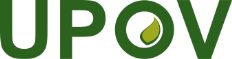 EInternational Union for the Protection of New Varieties of PlantsCouncilThirty-Fifth Extraordinary Session
Geneva, March 23, 2023C(Extr.)/35/4Original:  EnglishDate:  March 23, 2023